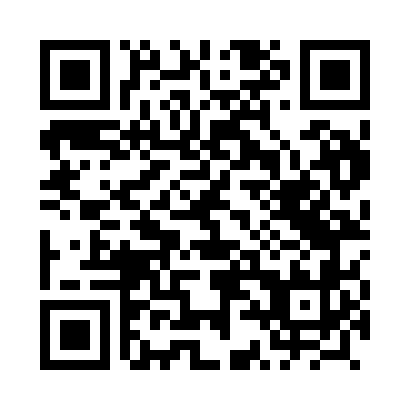 Prayer times for Budynin, PolandMon 1 Apr 2024 - Tue 30 Apr 2024High Latitude Method: Angle Based RulePrayer Calculation Method: Muslim World LeagueAsar Calculation Method: HanafiPrayer times provided by https://www.salahtimes.comDateDayFajrSunriseDhuhrAsrMaghribIsha1Mon4:046:0012:284:556:578:452Tue4:025:5812:284:576:598:473Wed3:595:5512:274:587:008:504Thu3:565:5312:274:597:028:525Fri3:545:5112:275:007:038:546Sat3:515:4912:265:017:058:567Sun3:485:4712:265:027:078:588Mon3:455:4512:265:037:089:009Tue3:425:4212:265:057:109:0210Wed3:405:4012:255:067:119:0511Thu3:375:3812:255:077:139:0712Fri3:345:3612:255:087:159:0913Sat3:315:3412:255:097:169:1114Sun3:285:3212:245:107:189:1415Mon3:255:3012:245:117:199:1616Tue3:225:2812:245:127:219:1817Wed3:195:2612:245:137:239:2118Thu3:165:2412:235:147:249:2319Fri3:135:2212:235:157:269:2620Sat3:105:2012:235:167:279:2821Sun3:075:1812:235:177:299:3122Mon3:045:1612:235:187:319:3323Tue3:015:1412:225:197:329:3624Wed2:585:1212:225:207:349:3825Thu2:555:1012:225:217:359:4126Fri2:525:0812:225:227:379:4327Sat2:495:0612:225:237:389:4628Sun2:465:0412:225:247:409:4929Mon2:435:0212:225:257:429:5230Tue2:395:0012:215:267:439:54